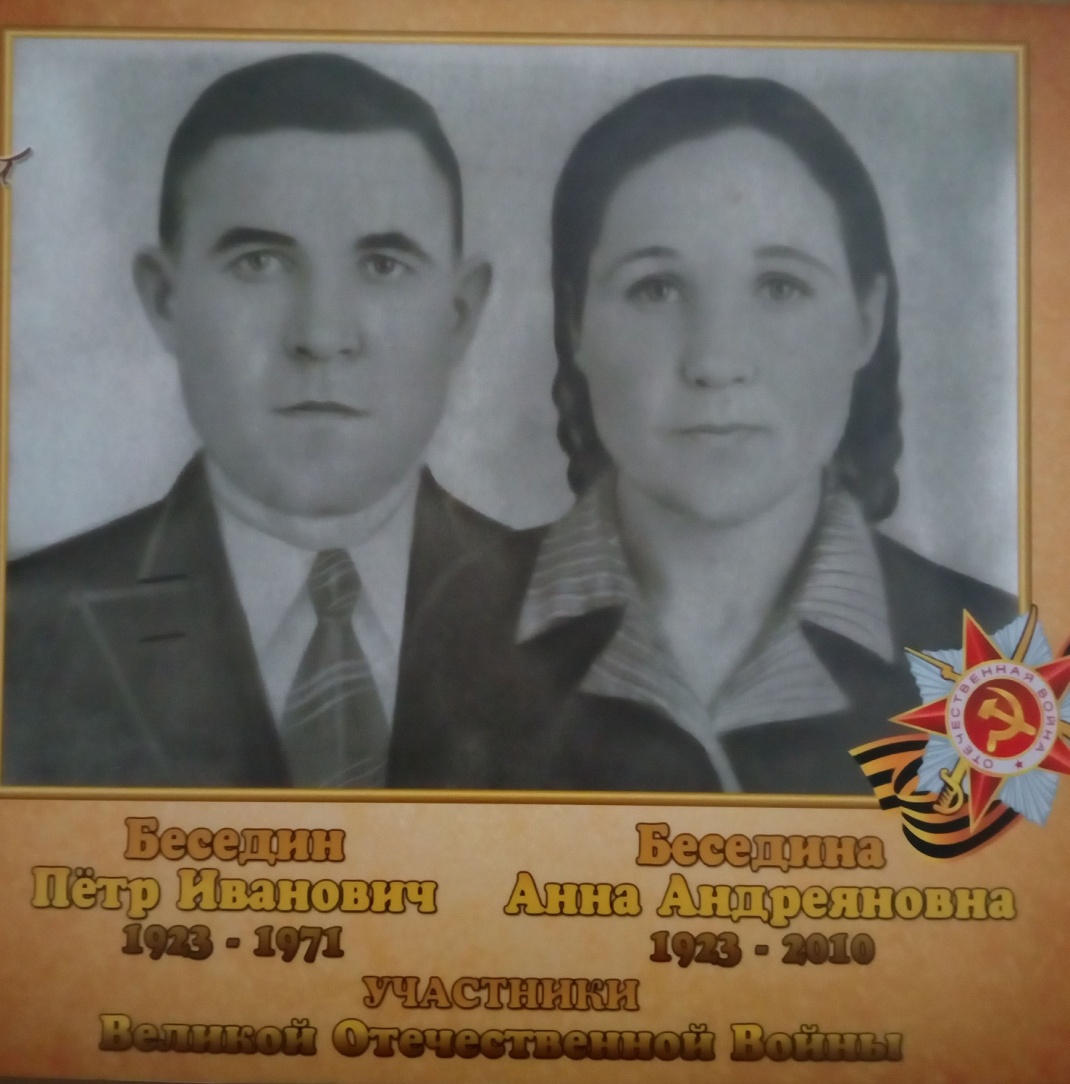 Беседин Петр Иванович (1923 -1971). Родился в селе Сажное. Призван на военную службу  12.04.1943 г. Саженским РВК  Курской области. Служил в должности стрелка 63 стрелковой Дивизии, 30 корпусе, 6-йАрмии 2-го Прибалтийского фронта. Получил  легкое ранение 21.04.1945 г. в затылочную область головы. Присвоено звание ефрейтоНа фронте находился с 12.02.1944 г. по 21.02.1945 г. Награжден медалями «За боевые заслуги» и «За победу над Германией в Великой Отечественной войне 1941–1945 гг.».Беседина Анна Андреяновна (1923 -2010). Родилась в селе СажноеТруженица тыла Прадедушка и прабабушка Жигаловой Елены .